Experience new ways of making with Make:Shift:DoTaking place from 23 and 24 October 2015, the second annual Make:Shift Do is an opportunity for everyone in the UK to meet the next generation of makers and to try their hand at a new craft, from 3D printing to laser-cutting and CNC milling. Thirty ‘make spaces’ across the UK from Dundee to Southampton will open their doors to the public for Make:Shift:Do.  And there’s something for everyone with events to suit all ages and skill levels. Venues include: V&A, the Fab Lab at the Royal Society of Arts, Silk Mill in Derby, FabLab Nerve Centre in Northern Ireland, Blackpool Makerspace, DoES Liverpool, New Digital Craft at York College, Potteries Hackspace in Staffordshire and So Make It in Southampton. From open-source making and the rise of 3D printers, the UK is witnessing a boom in new making, fuelled by accessible new design technology and the spread of social media. Make:Shift:Do, organised by the Crafts Council in partnership with the V&A, Institute of Making at UCL and Ultimaker aims to allow everyone the chance to experience these new technologies through a programme of workshops, events and activities. To find a venues near you visit http://www.craftscouncil.org.uk/what-we-do/makeshiftdo - Ends –For more information on the Crafts Council please contact the press office on media@craftscouncil.org.uk or +44 (0) 207 806 2500. www.craftscouncil.org.uk / @CraftsCouncilUK About the Crafts CouncilMake:Shift:Do is part of the Crafts Council’s Innovation programme focuses on how advances in materials, processes and technologies are driving innovation in craft practice, catalysing new knowledge, and seeding interdisciplinary collaborations across craft and engineering, science and technology.The Crafts Council’s goal is to make the UK the best place to make, see, collect and learn about contemporary craft. We believe that craft plays a dynamic and vigorous role in the UK’s social, economic and cultural life and that everyone should have the opportunity to make, see, collect and learn about craft.The Crafts Council is supported using public funding by Arts Council England. www.artscouncil.org.uk 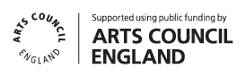 Press ReleaseDate13 October 2015